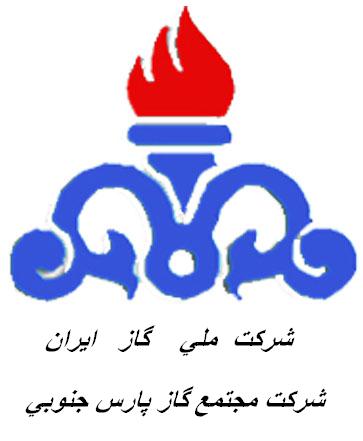 دفترچهشماره (2 )تهیه وتدوین : کمیته فنی بازرگانی شرکت مجتمع گاز پارس جنوبياطلاعات کلی مناقصه گزار:امضاء و مهر توليد كننده:معیارهای ارزیابی کیفی توليد كنندهبراساسماده 24 آییننامه اجراییبندجماده 12 قانون برگزاريمناقصات– ارزیابی کیفیتامینکنندگانصورت میپذیرد .درخاتمهتوليد كننده/ سازنده اعلاممینمایدکه :اظهاراتواطلاعاتمندرجدربرگهاياستعلامارزیابیکیفیتامینکنندگانازهرلحاظصحیحبودهومتعهدمیشودکهتماممداركلازمراارائهنماید.تکمیلوارائهاینفرمهاومداركمربوطههیچگونهحقیاتعهديدرخصوصشرکتدرمناقصهایجادنخواهدکردوسازماندرردیاقبولپیشنهادات مختارخواهدبود.حداقل امتياز قابل قبول 50 مي باشد.امضاء و مهر توليد كننده :فرمشماره 1: معیارارزیابیتوانمالی*براي رديف 4 تأییدیـهازبانـکیامؤسسهمالـیمربـوطه ارسالگردد.ارائه اصل تاييديه به نام مجتمع گاز پارس جنوبي ضروري مي باشد. در صورت عدم  اعلام زمان اعتبار در نامه بانك تاييديه ياد شده حد اكثر به مدت يك سال معتبر مي باشد.ارائهحداقلیکیازمداركردیفهای 1 الی4 اینجدولجهتارزیابیتوانمالی الزامیاست. حداکثرامتیازدرصورتی احرازخواهدشدکه بيست برابر مبلغ ضمانت نامه مندرج در آگهي ارزيابي كيفي  مناقصهمعادلویاکمترازیکیازمقادیر ردیفهاي1 الی 4باشد،درغیراینصورت امتیازتوانمالیبهتناسبکاهشمییابد.*درضمنارائه برگ مالیات  قطعی عملکرد سازمان امور مالیاتی کشور مربوط بهسالهای مذکور ،ممهور به مهر اداره مالیات و دارائی و مدارک مستند پرداخت مالیات الزامیست.امضاءومهرتأمينكننده :فرمشماره3: استانداردهايتولید و نظام کیفیتارزیابیاستانداردهاباتوجهبهاستانداردهایموردقبولمنوطبهاحرازيكي از عوامل رديف هاي 2و 3 میباشدوردهریکازعواملموجبعدمارزیابیوحذفتوليد كننده ازارزیابیصلاحیت خواهدبود. ضمناً استاندارد مورد استفاده می بایست مطابق با استاندارد ذکر شده در تقاضا یا فرم ارزیابی فنی باشد.1-استانداردهایاعلام شده عبارتاستاز:استانداردهای قابل قبولاستاندارهایکیفیتنظیرسريOHSAS 18000،ISO 9000،ISO 14000 وسایرگواهینامههايمعتبرکیفیت.استانداردهایوزارتنفتIGS ,IPS))،مؤسسهاستانداردوتحقیقات صنعتیایراناستانداردهایملییاتخصصیکشورهایصنعتیمانند: BS,JIS,DIN,ANSI,ASME,ASTM,API,IEC,ISO,IEEE,VDE,ASHARE 52.2, EN779,EN1568,NFPA, 60116, 6016A:تذکر: براي مناقصاتي كه كالا در داخل كشور جمهوري اسلامي توليد مي گردد،چنانچه استانداردهای لازم توليد تامین نشود می توان مناقصه گران فاقد شرایط را بدون در نظر گرفتن سایر معیارها رد كرد. ارزيابي در اين مرحله از طريق خود اظهاري و ارائه مدارك لازم از قبيل  دستور العمل ساخت و با تشخيص مناقصه گزار قابل پذيرش مي باشد.درج نام استاندارد هاي توليد يا كيفيت در جدول بالا الزامي مي باشد.امضاء و مهر توليد كننده :فرمشماره 4 :داشتنتجربه،دانشو سابقه کار مرتبط با موضوع مناقصه(قراردادهايمنعقدهبامشتریانعمده مرتبطباموضوعمناقصه در پنج سال گذشته)براي هر قرارداد مشابه متناسب با مبلغ قرار داد حد اكثر  25 امتياز تعلق خواهد گرفت.براي هر قرار داد نيمه مشابه  متناسب با مبلغ قرار داد حد اكثر  50%   امتياز مشابه  تعلق خواهد گرفت. تكميل جدول و ارائه مستندات آیتمهای مندرج در جدول الزامیست.ارائهتصویرصفحاتیازقراردادهايمنعقدهجدولفوقکهمشخصکنندهقسمتهاي :طرفینقرارداد،موضوعقرارداد،مبلغقرارداد،مدتقراردادوصفحهمربوطبهامضاء قراردادباشد،الزامیاست.امضاء و مهر توليد كننده :فرمشماره5: معیارارزیابینحوه تضمینکیفیتمحصولات و خدمات پس از فروش (گارانتی و وارانتی)ارائه مستندات حداقل یکی از کارهای انجام شده الزامیست.امضاء و مهر توليد كننده :فرمشماره6: ظرفیتتولیدامتیازظرفیتتولیدبراساسپروانههایامجوزهایتولیدوبر اساس خود اظهاري تعيين مي گردد درصورتلزوم صحت خود اظهاري از طريق بازدیدتعیینخواهد گرديد.تبصره1 :شرکتهایتأییدصلاحیتشدهبایستیظرفیتآمادهداشتهباشند.(ظرفیتتولیدآماده=میزانتعهدشدهبرایقراردادهایدردستاجرا–ظرفیتتولید(تبصره2: درصورتیکهمیزاندرخواستواحدهاازظرفیتتولیدآمادهبیشترباشدشرکتمربوطهحقحضوردرمناقصهمربوطهرانخواهدداشت.تبصره3: متناسب با  ظرفيت توليد آماده، حد اكثر تا دو برابر ظرفيت  به مناقصه گر امتياز اختصاص مي يابد.امضاء و مهر توليد كننده:نام : شرکت مجتمع گاز پارس جنوبينشانی :عسلويه-مجتمع گاز پارس جنوبي-فاز 2 و 3- ساختمان ستاد-طبقه دومتلفن :07731312225شماره مناقصه :   128/98 شماره تقاضا :- HO9740513موضوع مناقصه :P/F AIR  INTAKE  "CAMFILFARR "برگههايتکمیلشدهاستعلامارزیابیکیفیمیبایست بهانضماممداركدرخواستشدهایناستعلاموفراخوانارزیابیکیفیدرموعدمقرربه آدرس عسلويه-مجتمع گاز پارس جنوبي-فاز 2 و 3- ساختمان ستاد-طبقه دوم–اداره خريد-اتاق 220  ارسال گردد. ازمناقصهگرانمحترمخواهشمنداستبرگههايتکمیلشدهاستعلامارزیابیکیفی،مداركومستنداتموردنیازرابهصورتمنظموجداگانهوبه ترتیبمداركدرخواستشدهدرجدولهايششگانهدریکجلد كتابچه صحافي شده قراردهند. بدیهیاستبهمدارکیکهناقصبودهیاخارجازوقتمقرردریافتشوند،ترتیباثردادهنمیشود.برگههايتکمیلشدهاستعلامارزیابیکیفیمیبایست بهانضماممداركدرخواستشدهایناستعلاموفراخوانارزیابیکیفیدرموعدمقرربه آدرس عسلويه-مجتمع گاز پارس جنوبي-فاز 2 و 3- ساختمان ستاد-طبقه دوم–اداره خريد-اتاق 220  ارسال گردد. ازمناقصهگرانمحترمخواهشمنداستبرگههايتکمیلشدهاستعلامارزیابیکیفی،مداركومستنداتموردنیازرابهصورتمنظموجداگانهوبه ترتیبمداركدرخواستشدهدرجدولهايششگانهدریکجلد كتابچه صحافي شده قراردهند. بدیهیاستبهمدارکیکهناقصبودهیاخارجازوقتمقرردریافتشوند،ترتیباثردادهنمیشود.اطلاعات کلی توليد كننده/سازنده :نامشرکت:                                                                   شمارهثبتشرکت : تاریخومحلثبتشرکت                                    : تلفن:موضوعفعالیتشرکت)طبقاساسنامه: ( نمابر :نشانیاینترنتی: پستالکترونیک: کداقتصادي:نشانیشرکت: شناسهملی :                                          شماره پروانه بهره برداري:نامونامخانوادگیمدیرعامل: نامپدر: شمارهشناسنامه: تاریخومحلتولد : محلصدور:کدملی: تلفنهمراه: مدركتحصیلی : رشتهتحصیلی :تذکر: ارائهتصویراساسنامه،آگهیتأسیسوآخرینتغییراتشرکتدرروزنامهرسمی، پروانه بهره برداري بههمراهشناسهملیوکداقتصاديالزامیاست.همچنینارائهتصویرکارتملیوشناسنامهمدیرعاملضروريمیباشد. تمامیبرگههاياستعلامارزیابیکیفیبایدبهامضاءصاحب/ صاحبانمجازطبقاساسنامهوآگهیآخرینتغییراتومهرشرکترساندهشود.اطلاعات کلی توليد كننده/سازنده :نامشرکت:                                                                   شمارهثبتشرکت : تاریخومحلثبتشرکت                                    : تلفن:موضوعفعالیتشرکت)طبقاساسنامه: ( نمابر :نشانیاینترنتی: پستالکترونیک: کداقتصادي:نشانیشرکت: شناسهملی :                                          شماره پروانه بهره برداري:نامونامخانوادگیمدیرعامل: نامپدر: شمارهشناسنامه: تاریخومحلتولد : محلصدور:کدملی: تلفنهمراه: مدركتحصیلی : رشتهتحصیلی :تذکر: ارائهتصویراساسنامه،آگهیتأسیسوآخرینتغییراتشرکتدرروزنامهرسمی، پروانه بهره برداري بههمراهشناسهملیوکداقتصاديالزامیاست.همچنینارائهتصویرکارتملیوشناسنامهمدیرعاملضروريمیباشد. تمامیبرگههاياستعلامارزیابیکیفیبایدبهامضاءصاحب/ صاحبانمجازطبقاساسنامهوآگهیآخرینتغییراتومهرشرکترساندهشود.ردیفشرح معیارهاوزن شاخص( B)امتیاز کسب شده از فرمهای 1  تا 6A))(توسط فروشنده محاسبه و تكميل شود)امتیاز کسب شده A× B /100(توسط فروشنده محاسبه و تكميل شود)امتیاز کسب شده از فرمهای 1  تا 6A))محاسبه شده توسط كميته فني بازرگانيامتیاز کسب شده نهاییA× B /100محاسبه شده توسط كميته فني بازرگانيملاحظاتامتیازات از جداول و مدارک ذیل استخراج می گردد.1توانمالی 30فرمشماره 1(صفحه ..  كتابچه)2ارزیابیمشتریانقبلی، حسن سابقه و شهرت  به همراه سابقه کار با مراکز صنعتی معتبر خصوصاً وزارت نفت.30فرمشماره 2(صفحه ..  كتابچه)3استانداردهايتولید و نظام کیفیت10فرمشماره 3(صفحه ..  كتابچه)4داشتنتجربه، دانش و سابقه کار مرتبط با موضوع مناقصه20فرمشماره 4(صفحه ..  كتابچه)5نحوه تضمینکیفیتمحصولات و خدمات (گارانتی و وارانتی)5فرمشماره 5(صفحه ..  كتابچه)6ظرفیتتولید5فرمشماره 6(صفحه ..  كتابچه)جمع100ردیفشرحشرحمبالغبهمیلیونریالمربوطبهسالمبالغبهمیلیونریالمربوطبهسالمبالغبهمیلیونریالمربوطبهسالمبالغبهمیلیونریالمربوطبهسالمبالغبهمیلیونریالمربوطبهسالامتیاز کسب شده (توسط فروشنده محاسبه شود)امتیاز نهايي کسب شدهردیفشرحشرح13931394139513961397متوسط ماليات 5 سالهامتیاز کسب شده (توسط فروشنده محاسبه شود)امتیاز نهايي کسب شده1یکصدبرابرمالیاتمتوسطسالانه،مستندبهاسنادمالیاتهاي قطعیوعلیالحسابپرداختشدهیکصدبرابرمالیاتمتوسطسالانه،مستندبهاسنادمالیاتهاي قطعیوعلیالحسابپرداختشده2بیستوپنجدرصدفروش  آخرين سال توليد  مستندبهقراردادهاواسنادفروشباصورتهايمالیتأییدشدهبیستوپنجدرصدفروش  آخرين سال توليد  مستندبهقراردادهاواسنادفروشباصورتهايمالیتأییدشده3دهدرصدداراییهايثابت،مستندبهاظهارنامهرسمییاگواهیبیمهداراییهادهدرصدداراییهايثابت،مستندبهاظهارنامهرسمییاگواهیبیمهداراییها4حداکثراعتباريکهمناقصهگرقادربهاخذآنازبانکهایاموسساتمالیواعتباريمعتبرمیباشدحداکثراعتباريکهمناقصهگرقادربهاخذآنازبانکهایاموسساتمالیواعتباريمعتبرمیباشدحد اكثر امتيازاتحد اكثر امتيازاتاعلاميه تاييد اعتبار بانكيشركت مجتمع گاز پارس جنوبي با سلام در ذيل اطلاعات حساب‌هاي  بانكي و اعتبار شركت  مناقصه‌گر متقاضي حضور در مناقصات آن شركت نزد اين بانك، جهت اطلاع و بهره برداري لازم اعلام مي‌گردد.اطلاعات گردش حسابهاي فعال شركتبراي دوره زماني يك سال قبل از تاريخ صدور نامه تاييد اعتبار بانكيميزان ضمانت نامه هاي فعال برابر است با                                                                                             ريالشركت مذكور داراي اعتبار مالي تا سقف                                                              (به عدد) ريال                                            (به حروف) ريال نزد
بانك                                                    شعبه                                  به شماره                         بوده و اعتبار مالي آن شركت  تا سقف اعلام شده مورد تائيد مي‌باشد.اعلاميه تاييد اعتبار بانكيشركت مجتمع گاز پارس جنوبي با سلام در ذيل اطلاعات حساب‌هاي  بانكي و اعتبار شركت  مناقصه‌گر متقاضي حضور در مناقصات آن شركت نزد اين بانك، جهت اطلاع و بهره برداري لازم اعلام مي‌گردد.اطلاعات گردش حسابهاي فعال شركتبراي دوره زماني يك سال قبل از تاريخ صدور نامه تاييد اعتبار بانكيميزان ضمانت نامه هاي فعال برابر است با                                                                                             ريالشركت مذكور داراي اعتبار مالي تا سقف                                                              (به عدد) ريال                                            (به حروف) ريال نزد
بانك                                                    شعبه                                  به شماره                         بوده و اعتبار مالي آن شركت  تا سقف اعلام شده مورد تائيد مي‌باشد.اعلاميه تاييد اعتبار بانكيشركت مجتمع گاز پارس جنوبي با سلام در ذيل اطلاعات حساب‌هاي  بانكي و اعتبار شركت  مناقصه‌گر متقاضي حضور در مناقصات آن شركت نزد اين بانك، جهت اطلاع و بهره برداري لازم اعلام مي‌گردد.اطلاعات گردش حسابهاي فعال شركتبراي دوره زماني يك سال قبل از تاريخ صدور نامه تاييد اعتبار بانكيميزان ضمانت نامه هاي فعال برابر است با                                                                                             ريالشركت مذكور داراي اعتبار مالي تا سقف                                                              (به عدد) ريال                                            (به حروف) ريال نزد
بانك                                                    شعبه                                  به شماره                         بوده و اعتبار مالي آن شركت  تا سقف اعلام شده مورد تائيد مي‌باشد.اعلاميه تاييد اعتبار بانكيشركت مجتمع گاز پارس جنوبي با سلام در ذيل اطلاعات حساب‌هاي  بانكي و اعتبار شركت  مناقصه‌گر متقاضي حضور در مناقصات آن شركت نزد اين بانك، جهت اطلاع و بهره برداري لازم اعلام مي‌گردد.اطلاعات گردش حسابهاي فعال شركتبراي دوره زماني يك سال قبل از تاريخ صدور نامه تاييد اعتبار بانكيميزان ضمانت نامه هاي فعال برابر است با                                                                                             ريالشركت مذكور داراي اعتبار مالي تا سقف                                                              (به عدد) ريال                                            (به حروف) ريال نزد
بانك                                                    شعبه                                  به شماره                         بوده و اعتبار مالي آن شركت  تا سقف اعلام شده مورد تائيد مي‌باشد.مهر و امضاء صاحبان مجاز امضاء مناقصه گرمهر و امضاء صاحبان مجاز امضاء مناقصه گرمهر و امضاء مجاز  بانك / موسسه مالي و اعتباري نام و نام خانوادگيمهر وامضاء تاريخ:نام و نام خانوادگيمهر و امضاء تاريخ:در صورتيكه حساب شركت مناقصه گر نزد موسسه مالي و اعتباري باشد، لازم است تا نام آن  موسسه مالي و اعتباري در ليست موسسات مورد تائيد بانك مركزي جمهوري اسلامي ايران قرار گرفته باشد.فرمشماره2: ارزیابیمشتریانقبلی،حسنشهرت وسابقه کار با مراکز صنعتی مخصوصاً وزارت نفت و شرکت مجتمع گاز پارس جنوبي مرتبط با تقاضا:امتیازارزیابیمشتریانقبلیباتوجهبهمواردینظیرحسن انجام کار (کیفیت کالا، عملکرد در دوره بهرهبرداری،کیفیتخدمات پشتیبانیوانجامبموقعتعهدات) و موارد مندرج در جدول ذیل تعیین میگردد. میانگینامتیازارزیابیمشتریانقبلیدر حداکثرپنجسالگذشتهملاکتعیینامتیازیاد شدهخواهدبود.ارزیابی مشتریان قبلی از طریق خود اظهاری و ارائه مدارک لازم و با تشخیص مناقصه گزار قابل پذیرش می باشد.چهار کار در پنج سال گذشته، متناسب با تعداد برگه هاي حسن انجام كار در صورتيكه برگه هاي حسن سابقه از شركت هاي تابعه وزارت نفت ارائه گردد نمره كامل اختصاص خواهد يافت در صورت ارائه حسن سابقه از خريداران دولتي  براي هر برگه حسن سابقه حد اكثر 20 نمره اختصاص خواهد يافت.در صورت ارائه حسن سابقه از خريداران غير دولتي  براي هر برگه حسن سابقه حد اكثر 10 نمره اختصاص خواهد يافت.تكميل جدول و ارائه مستندات آیتمهای مندرج در جدول الزامیست.امضاء و مهر  توليد كننده در صورتيكه حساب شركت مناقصه گر نزد موسسه مالي و اعتباري باشد، لازم است تا نام آن  موسسه مالي و اعتباري در ليست موسسات مورد تائيد بانك مركزي جمهوري اسلامي ايران قرار گرفته باشد.فرمشماره2: ارزیابیمشتریانقبلی،حسنشهرت وسابقه کار با مراکز صنعتی مخصوصاً وزارت نفت و شرکت مجتمع گاز پارس جنوبي مرتبط با تقاضا:امتیازارزیابیمشتریانقبلیباتوجهبهمواردینظیرحسن انجام کار (کیفیت کالا، عملکرد در دوره بهرهبرداری،کیفیتخدمات پشتیبانیوانجامبموقعتعهدات) و موارد مندرج در جدول ذیل تعیین میگردد. میانگینامتیازارزیابیمشتریانقبلیدر حداکثرپنجسالگذشتهملاکتعیینامتیازیاد شدهخواهدبود.ارزیابی مشتریان قبلی از طریق خود اظهاری و ارائه مدارک لازم و با تشخیص مناقصه گزار قابل پذیرش می باشد.چهار کار در پنج سال گذشته، متناسب با تعداد برگه هاي حسن انجام كار در صورتيكه برگه هاي حسن سابقه از شركت هاي تابعه وزارت نفت ارائه گردد نمره كامل اختصاص خواهد يافت در صورت ارائه حسن سابقه از خريداران دولتي  براي هر برگه حسن سابقه حد اكثر 20 نمره اختصاص خواهد يافت.در صورت ارائه حسن سابقه از خريداران غير دولتي  براي هر برگه حسن سابقه حد اكثر 10 نمره اختصاص خواهد يافت.تكميل جدول و ارائه مستندات آیتمهای مندرج در جدول الزامیست.امضاء و مهر  توليد كننده در صورتيكه حساب شركت مناقصه گر نزد موسسه مالي و اعتباري باشد، لازم است تا نام آن  موسسه مالي و اعتباري در ليست موسسات مورد تائيد بانك مركزي جمهوري اسلامي ايران قرار گرفته باشد.فرمشماره2: ارزیابیمشتریانقبلی،حسنشهرت وسابقه کار با مراکز صنعتی مخصوصاً وزارت نفت و شرکت مجتمع گاز پارس جنوبي مرتبط با تقاضا:امتیازارزیابیمشتریانقبلیباتوجهبهمواردینظیرحسن انجام کار (کیفیت کالا، عملکرد در دوره بهرهبرداری،کیفیتخدمات پشتیبانیوانجامبموقعتعهدات) و موارد مندرج در جدول ذیل تعیین میگردد. میانگینامتیازارزیابیمشتریانقبلیدر حداکثرپنجسالگذشتهملاکتعیینامتیازیاد شدهخواهدبود.ارزیابی مشتریان قبلی از طریق خود اظهاری و ارائه مدارک لازم و با تشخیص مناقصه گزار قابل پذیرش می باشد.چهار کار در پنج سال گذشته، متناسب با تعداد برگه هاي حسن انجام كار در صورتيكه برگه هاي حسن سابقه از شركت هاي تابعه وزارت نفت ارائه گردد نمره كامل اختصاص خواهد يافت در صورت ارائه حسن سابقه از خريداران دولتي  براي هر برگه حسن سابقه حد اكثر 20 نمره اختصاص خواهد يافت.در صورت ارائه حسن سابقه از خريداران غير دولتي  براي هر برگه حسن سابقه حد اكثر 10 نمره اختصاص خواهد يافت.تكميل جدول و ارائه مستندات آیتمهای مندرج در جدول الزامیست.امضاء و مهر  توليد كننده در صورتيكه حساب شركت مناقصه گر نزد موسسه مالي و اعتباري باشد، لازم است تا نام آن  موسسه مالي و اعتباري در ليست موسسات مورد تائيد بانك مركزي جمهوري اسلامي ايران قرار گرفته باشد.فرمشماره2: ارزیابیمشتریانقبلی،حسنشهرت وسابقه کار با مراکز صنعتی مخصوصاً وزارت نفت و شرکت مجتمع گاز پارس جنوبي مرتبط با تقاضا:امتیازارزیابیمشتریانقبلیباتوجهبهمواردینظیرحسن انجام کار (کیفیت کالا، عملکرد در دوره بهرهبرداری،کیفیتخدمات پشتیبانیوانجامبموقعتعهدات) و موارد مندرج در جدول ذیل تعیین میگردد. میانگینامتیازارزیابیمشتریانقبلیدر حداکثرپنجسالگذشتهملاکتعیینامتیازیاد شدهخواهدبود.ارزیابی مشتریان قبلی از طریق خود اظهاری و ارائه مدارک لازم و با تشخیص مناقصه گزار قابل پذیرش می باشد.چهار کار در پنج سال گذشته، متناسب با تعداد برگه هاي حسن انجام كار در صورتيكه برگه هاي حسن سابقه از شركت هاي تابعه وزارت نفت ارائه گردد نمره كامل اختصاص خواهد يافت در صورت ارائه حسن سابقه از خريداران دولتي  براي هر برگه حسن سابقه حد اكثر 20 نمره اختصاص خواهد يافت.در صورت ارائه حسن سابقه از خريداران غير دولتي  براي هر برگه حسن سابقه حد اكثر 10 نمره اختصاص خواهد يافت.تكميل جدول و ارائه مستندات آیتمهای مندرج در جدول الزامیست.امضاء و مهر  توليد كننده استانداردهايتولید و كيفيتوزن هر معيارامتياز1استاندارد کیفیت202استاندارد تولید80جمعجمع100ردیفموضوعقراردادفروش/ساختمبلغقرارداد(میلیونریال(شرحکالايفروشرفتهتاریخفروشنام،نشانیومقاممطلعخریدارتلفن/ فاکسخریداروزن هر معيار(100-0)امتیاز کسب شده(A)125225325425كفايت كاركنان كليديكفايت كاركنان كليديكفايت كاركنان كليديكفايت كاركنان كليديكفايت كاركنان كليديكفايت كاركنان كليديكفايت كاركنان كليدي0جمع امتیازاتجمع امتیازاتجمع امتیازاتجمع امتیازاتجمع امتیازاتجمع امتیازاتجمع امتیازات100شرح امتیازدهی تضمینکیفیتخدماتومحصولاتشرح امتیازدهی تضمینکیفیتخدماتومحصولاتشرح امتیازدهی تضمینکیفیتخدماتومحصولاتشرح امتیازدهی تضمینکیفیتخدماتومحصولاتشرح امتیازدهی تضمینکیفیتخدماتومحصولاتردیفشرحمستندات ورویه هاوزن هر معیار (100-0)امتیاز کسب شده (A)1تضمین محصولات و گارانتی502تامین خدمات پس از فروش (وارانتی) در محل استفاده03بسته بندی و حمل و نقل504نصب و راه اندازي05آموزش بهره برداری، نگهداری و تعمیرات06داشتن نمايندگي از سازنده اصلي يا توليد كننده بودن07داشتن دفتر در شهرستان عسلويه0جمعجمعجمع100ردیفظرفيت توليدامتيازقرارداد هاي در دست اجراظرفيت توليد آماده1100تاييد كنندگان تاييد كنندگان